■やくそくごと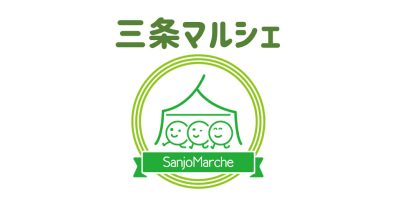 ・この申込書は受付専用です。「三条マルシェ 出店要項 令和５年３月９日改訂版」を保護者と読んでお申込みください。・キッズご本人が作った製品のみ販売できます。×リサイクル（中古品や不用品）の販売、既製品の転売はできません。・この申込書に記入した「出店名」「商品名」は三条マルシェのチラシやSNS等の広報活動で使用することにあらかじめご同意ください。（☆マーク参照）（個人情報保護法に基づき住所、電話番号等の個人情報は一切公開いたしません。）（保護者の同意書）私は「三条マルシェ 出店要項 令和５年３月９日改訂版」および「キッズ出店申込書」の注意事項をよく読み、三条マルシェに子どもを出店させることに同意します。記入日　　　　　　年　　月　　日保護者氏名（直筆）　　　　　　　　　　　　　　　　　　　　　　　　　　　　　■注意　・出店の可否については、後日、三条マルシェ実行委員会から通知いたします。会場スペースの都合などで選考外となる場合があります。理由についてはお答えできかねますのでご了承ください。・出店が許可された場合は、通知に記載されている出店者説明会に必ずご出席ください。・出店内容、連絡先など変更が発生した場合、速やかに事務局までご連絡ください。・出店者都合によるキャンセルは、キャンセル料が発生します。速やかに事務局までご相談ください。（悪天候等による開催中止は除く）・責任者は必ず出店者説明会に出席してください。小学生および中学生が出店される場合、当日同行する保護者が責任者となるよう、お願いします。・三条マルシェは参加者全員の協力によって運営されています。設営や準備、撤収作業などにご協力ください。出店者都合による作業不参加の場合、別途協力金をご負担いただきます。■出店カテゴリーと出店料について・取扱商品は、お子さんの製作物（ハンドメイド品）に限り出店できます。・テント内（2.5ｍ×2.5ｍ）を２分割して、もう１組のキッズ出店者と共用します。１店舗の販売口の幅は１.25ｍです。・出店料は学校区分により異なります。小学生出店→100円／中学生出店→500円／高校生出店→1,000円・出店料は、事前説明会の受付でお支払いください。■貸出し備品について・キッズ出店者には販売台（900×900×700ｍｍ）を無償貸出しします。・販売台を持参したい場合、天板の大きさは90センチ角以内の物でお願いします。＊机ご持参の場合は事前に販売台が不要と事務局にお伝えください。・販売台に商品を置いて、販売してください。ブルーシート等を用いて地面に商品を置くスタイルでは販売できません。・テント内で使用する椅子とテーブルクロス、配布物は、各自ご持参ください。■保護者の方へ・小学生および中学生の出店者には、金銭授受の発生、安全上の理由から、保護者（責任者）の同伴が必須です。必ずご同行ください。高校生については保護者の同伴は必須ではありません。・当日の金銭および貴重品につきましては、出店者本人と保護者の責任の下、十分管理してください。従　事　者　名　簿　店舗名　　　　　　　　　　　　　　　　　　　　　責任者　　　店員　※責任者は、出店者説明会に出席してください。責任者が保護者の場合は、開催当日は必ず、販売のフォローに入ってください。テント内の平面図出店名　　　　　　　　　　　　　キッズ出店は今年、令和５年度から始まります。
この取組みをより広く知ってもらうために、出店者の皆さまの作品を三条マルシェのSNS（Facebook/twitter/Instagram）でご紹介していきます。開催前から情報発信することで、お店のファンを増やしていきましょう！
出店お申込みの際に、当日販売する作品の写真をお送りください。※写真および情報は三条マルシェの運営以外の用途には使用しません。※写真は会場配置の参考にする場合があります。ご了承ください。【送信方法】①出店名、②担当者名、③一言メッセージか商品のPRコメント（SNSで紹介できる文章）をメッセージ本文に記載の上、④商品の写真を添付してください。※③PRコメントは８０文字以内でお願いいたします。（PR例文）「三条マルシェに初出店ですが、可愛い小物を沢山作ったので皆さんの手に取っていただけると嬉しいです！是非見に来てください！」等。（例文は59文字）※④商品の写真は２枚までです。いただく写真に多少の加工を当方で行うことがあります。ご了承ください。（加工例：投稿先の規格に合わせた余白のカットや明るさの調整、文字入れ等。）＜送信先＞メールの場合→　sanjo.marche+markets@gmail.com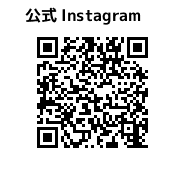 の場合→三条マルシェのアカウントをフォローしてDMで写真を送信できます。（Instagram三条マルシェトップページのURL）https://www.instagram.com/sanjomarche/出店名☆公開情報保護者氏名キッズ出店者氏名領収書名住所〒在籍学校・学年および年齢　　　　　　　　　　　　　　　学校　　年生　　　　　　　　　　　　　　　　　　　　　歳電話郵送物宛名緊急連絡先FAXメールアドレス　　　　　　　　　　　　　　　　　　　　　＠　　　　　　　　　　　　　　　　　　　　　＠　　　　　　　　　　　　　　　　　　　　　＠取扱商品名☆公開情報〒　　　－　　　　　　　都道府県　　　　　　　区市都連絡先電話番号自宅または勤務先　　　　　　－　　　　　　－〒　　　－　　　　　　　都道府県　　　　　　　区市都連絡先電話番号緊急連絡先（携帯電話等）　　　　　　－　　　　　　－ふりがな　　　　　　　　　　　　　　　　　氏名(　　　　　　　　　　　　　　　　　　学校)生年月日      年　　月　　日生氏名および（所属）住所生年月日　　　 　連絡先ふりがな　　　　　　　　　 氏名(　　　　　　　　　　　　　学校)〒　　　　　－　年 　月　 日生自宅または携帯電話 　　　　－　　　　　－ふりがな　　　　　　　　　 氏名(　　　　　　　　　　　　　学校)〒　　　　　－　年 　月　 日生自宅または携帯電話 　　　　－　　　　　－ふりがな　　　　　　　　　 氏名(　　　　　　　　　　　　　学校)〒　　　　　－　年 　月　 日生自宅または携帯電話 　　　　－　　　　　－ふりがな　　　　　　　　　 氏名(　　　　　　　　　　　　　学校)〒　　　　　－　年 　月　 日生自宅または携帯電話 　　　　－　　　　　－